         Пожар 06.12.2023 в Сургуте.     06.12.2023 года в 23 часов 12 мин на пульт связи пожарно-спасательной отряда  № 40 (м.р. Сергиевский) государственного казенного учреждения Самарской области «Центр по делам гражданской обороны, пожарной безопасности и чрезвычайным ситуациям»  по системе 112 поступило сообщение о том, что горит жилой дом адресу: п.Сургут ул. Кирпичная д.13.На место вызова был направлен 2 пожарный расчет ПСО №40,ПСЧ№109  в количестве 5 человек личного состава. Докладывают необходима дополнительная помощь, также направлены пожарные расчеты  ПСЧ№175 в кол-ве 1 ед.техники 4 человек личного состава .По прибытии к месту вызова, при проведении разведки было установлено, что горит крыша жилого дома общей площадью 70 кв.м. Угрозы распространения нет. На пожаре было задействовано 3 ствола «Б».Работает звено ГДЗС 10 минут. В 23 час 21 мин объявлена локализация, в 00 час 54 мин возгорание было полностью ликвидировано. В результате пожара ни кто не пострадали. Уважаемые жители Самарской области! Государственное казенное учреждение Самарской области «Центр по деламгражданской обороны, пожарной безопасности и чрезвычайным ситуациям» обращается к Вам: во избежание возникновения пожара соблюдайте требования пожарной безопасности. В случае обнаружения пожара звоните по телефону «01», «101» или по единому номеру вызова экстренных оперативных служб «112».Инструктор противопожарной профилактики ПСО №40 Бишлер Мария Петровна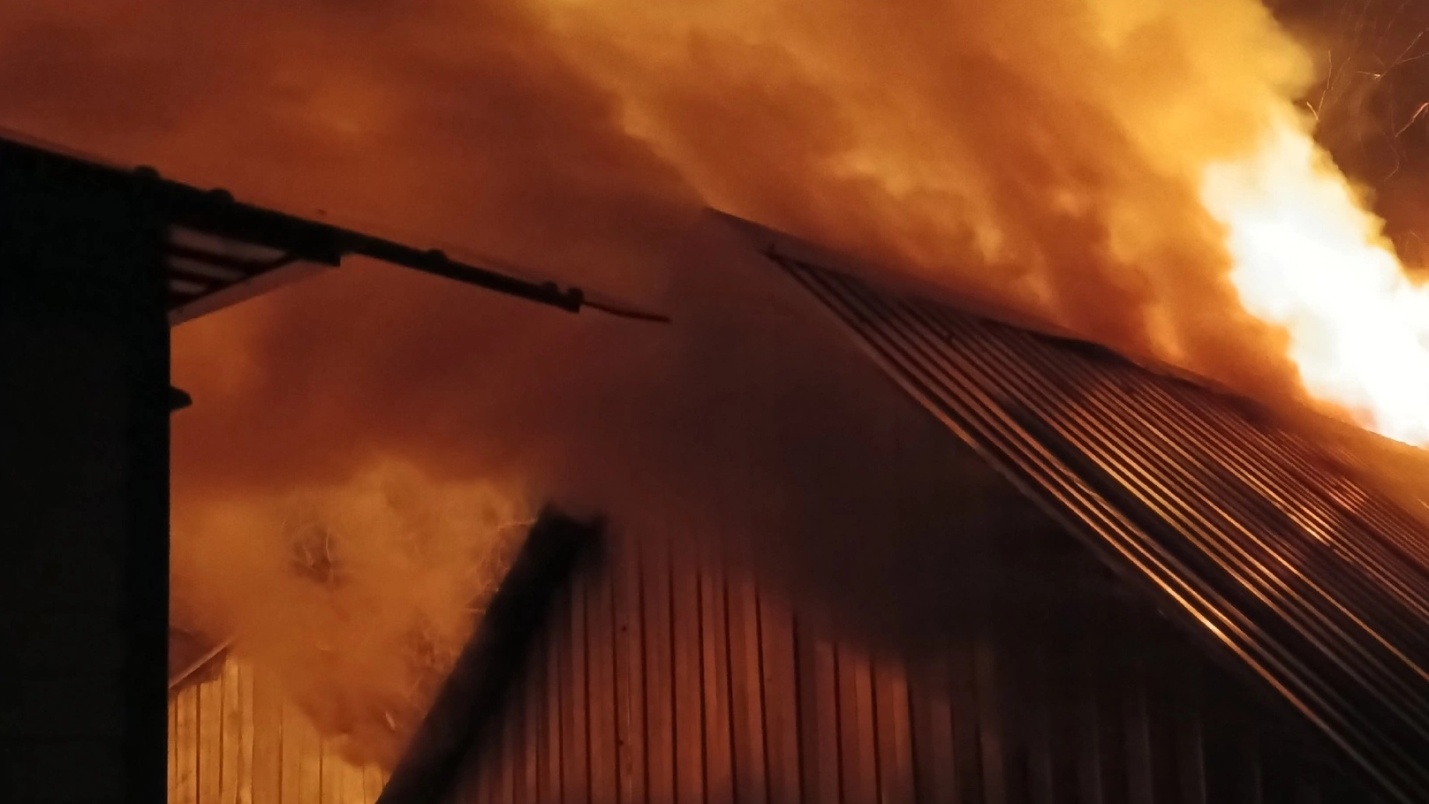 